KST PúchovVás pozýva naCyklotúru  Kedy :	18. 09. 2016  Kde :		zraz na železničnej stanici Púchov o 8,00 h		Presun do Žiliny osobným vlakom s odchodom 8:16 h a príchodom 9:16 h.	Spiatočný vlak zo Žiliny je o 16:43 h, resp. 18:43 h s príchodom do Púchova o 17:45 h, resp. 19:45 h.	Predpokladané cestovné na cestu tam aj späť je 6,70 € (z toho bicykel 2,50 €).
Trasa A:	Žilina – Rudinka – Kysucké Nové Mesto – Dolný a Horný Vadičov – Lysica – Belá – Varín – Žilina
Predpokladaná dĺžka trasy je 51 km (v prípade dohody je možná zmena trasy). Povrch 60% asfalt, 40% štrk a nespevnený povrch.Trasa B:	v prípade väčšieho záujmu (nad 10 účastníkov na trasu A) je navrhnutá trasa bez použitia vlakového spojenia, so zrazom o 8,30 h na parkovisku Rožák.	Púchov – Ilava (Nosický kanál) – Tuchyňa – Čer.Kameň – Vršat.Podhradie – Vlársky priesmyk – Nemšová (cyklochodník) – Dubnica n/V – Ilava - Púchov
Predpokladaná dĺžka trasy je 84 km (v prípade potreby je možné použiť vlak z Dubnice n/V). Povrch 70% asfalt, 30% štrk a nespevnený povrch.Technické vybavenie :	horský, resp. krosový bicykel s prešmykovačom, cyklistická prilbaZ dôvodu presunu vlakom je obmedzený počet účastníkov na 10 pre trasu A. Preto Vás žiadam o záväzné prihlásenie do 14.9.2016, prihlásený účastníci budú vopred informovaný o prípadnej zmene resp. zrušení z dôvodu nepriaznivého počasia. Info :	Ondrišík Ľuboš, mobil  0907 401 063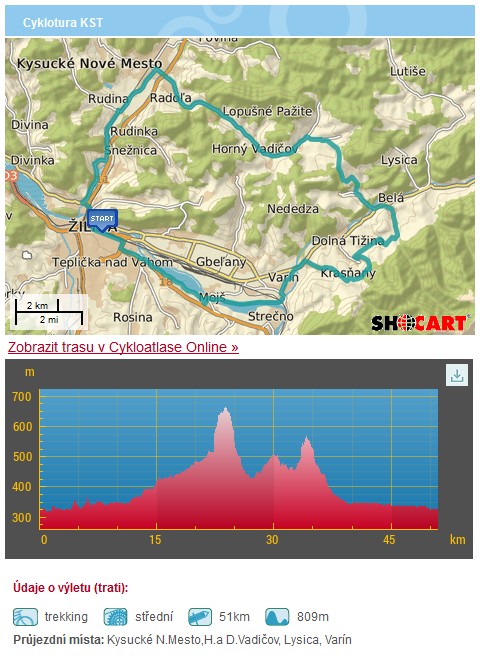 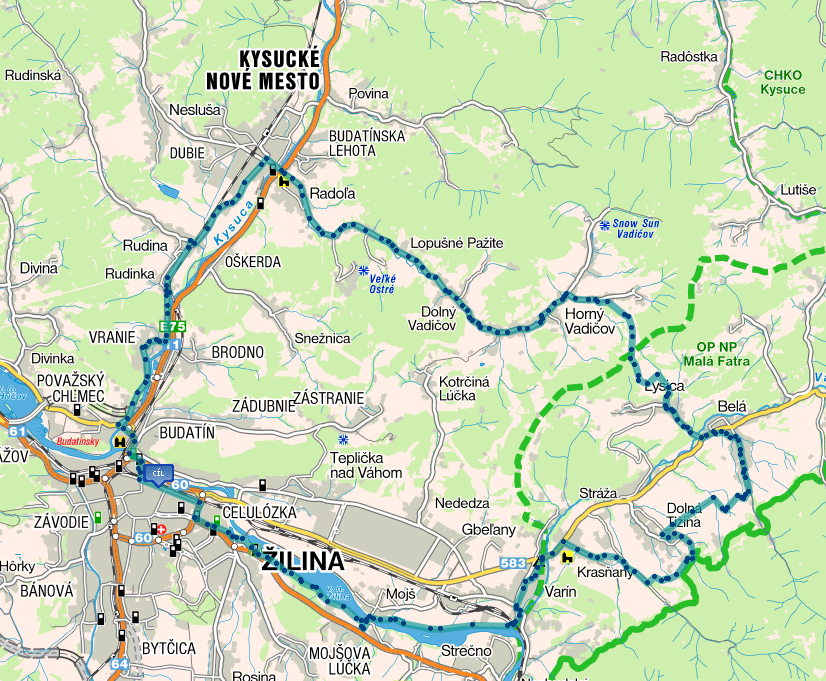 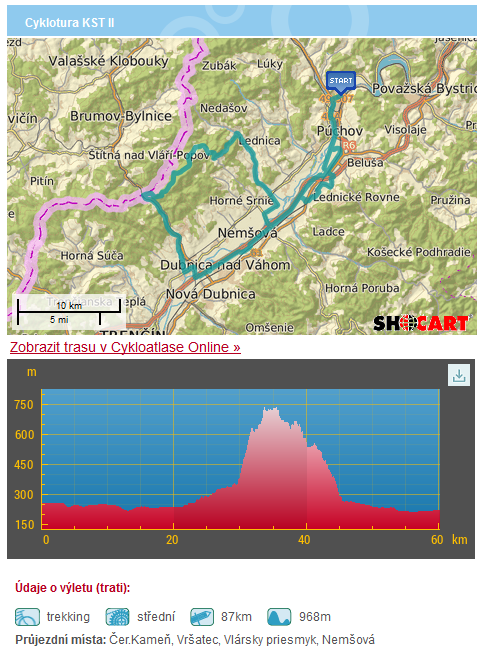 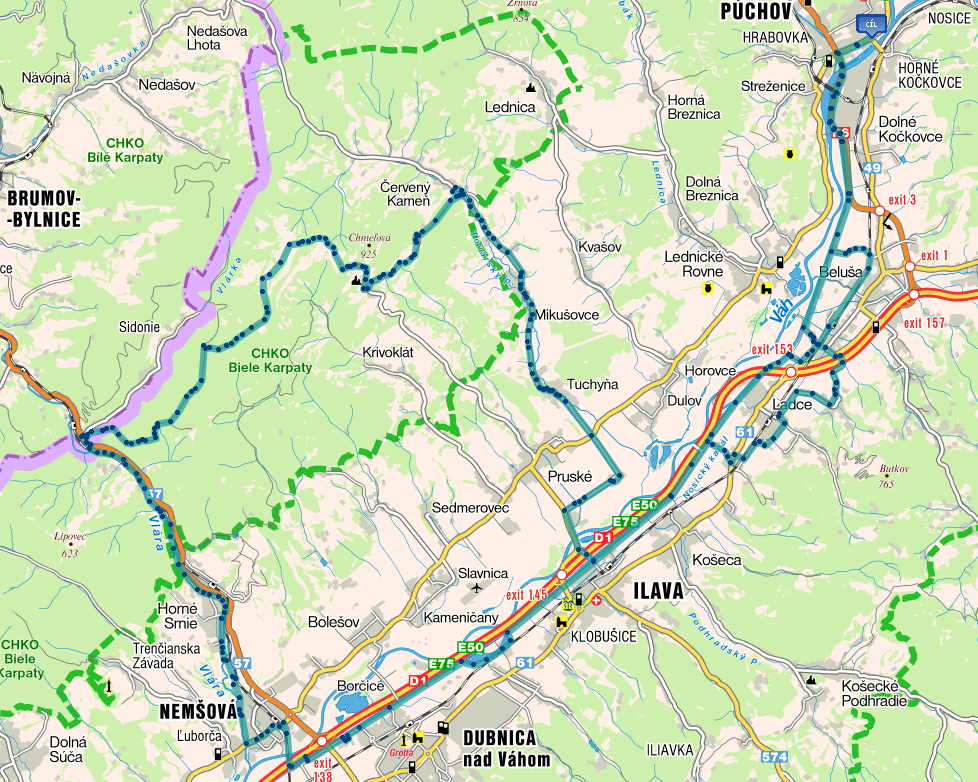 